Canterbury Youth Workers Collective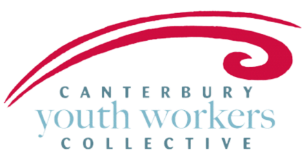 Complaints Committee Form We need 10 CYWC members to be part of our Complaints Committee To be considered for this committee you need the following (please tick the box to show you agree):3 years relevant you development experience Communication skillsBe able to demonstrate an understanding of the Code of Ethics and associated policies and procedures Full name:_______________________________________________________________________________Phone:_________________________________________________________________________________Please give a brief summary of your Youth Development experience:______________________________________________________________________________________________________________________________________________________________________________________________________________________________________________________________________________________________________________________________________________________________________________________________________________________________________________________________________________________________________________________________________________________________________________________________________________________________________________________________________________________________________________________________________________________________________________________________________________________________________________________________________________________________________